PAUTA DA 37ª SESSÃO ORDINÁRIA, DA 4ª SESSÃO LEGISLATIVA DA 16ª LEGISLATURA.EXPEDIENTE:Ata da 36ª Sessão Ordinária da 4ª Sessão Legislativa da 16ª Legislatura da Câmara Municipal de Cruzêta.Aos sete dia do mês de dezembro do ano de dois mil e vinte, nesta cidade, onde funciona o Poder Legislativo, na Sala das Sessões, foi realizada a 36ª Sessão Ordinária da 4ª Sessão Legislativa da Câmara Municipal de Cruzêta. Sob a Presidência do Senhor Vereador José Ethel Stephan Usando Sales Canuto de Moraes e da 1ª Secretária Senhora Vereadora Gabriela Micarla Silva de Góis Pereira. Presentes os Senhores Vereadores: Arilúzia Sasnara de Araújo, Cypriano Pinheiro Medeiros de Araújo, Gabriela Micarla Silva de Góis Pereira, Hutson Neves Barbosa, Itan Lobo de Medeiros, José Ethel Stephan Usando Sales Canuto de Moraes, Maria de Lourdes da Silva e Mônica Maria de Medeiros Silva. E ausente o Senhor Vereador Domingos Alves de Araújo. Havendo quórum regimental, o Senhor Presidente às dezessete horas, deu início aos trabalhos. Lida a ata da 35ª Sessão Ordinária da 4ª Sessão Legislativa, a mesma foi discutida, votada e aprovada unanimemente pelos Vereadores presentes. Nada havendo a tratar no expediente e na ordem do dia, o Senhor Presidente, às dezessete horas trinta minutos, agradeceu a presença de todos. E comunicou que o Projeto de Lei nº 17/2020, constaria na ordem do dia da sessão seguinte.  E, declarou encerrada a Sessão, cujos trabalhos lavrou-se a presente ata, que após lida e aprovada, será devidamente assinada pelos membros da Mesa.Sala Pedro Vital da Câmara Municipal de Cruzêta-RN, em 07 de dezembro de 2020.Ver. José Ethel S. U. Sales Canuto de Moraes    Ver. Gabriela Micarla S. de Góis PereiraPresidente                                                    1ª Secretária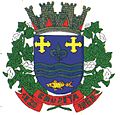 ESTADO DO RIO GRANDE DO NORTECÂMARA MUNICIPAL DE CRUZETAPraça Celso Azevedo, 127 – Cep. 59.375-000 – Telefax (84) 3473-2358CNPJ 10.727.485/0001-73 – E-mail: camaracruzeta@yahoo.com.brProcesso nº 81/2020PROPOSTA DE EMENDA À LEI ORGÂNICA Nº 01/2020“Ementa: Altera dispositivo da Lei Orgânica Municipal e dá outras providências.”		A MESA DIRETORA DA CÂMARA MUNICIPAL DE CRUZETA, ESTADO DO RIO GRANDE DO NORTE, no uso de suas atribuições legais que lhe são conferidas pelo §2º, do Art. 37, da Lei Orgânica do Município, faz saber que a Câmara Municipal de Cruzeta aprovou, e a Mesa promulga a seguinte Emenda à Lei Orgânica Municipal:		Art. 1º - O parágrafo 2º, do Artigo 17, da Lei Orgânica Municipal, passa a vigorar com a seguinte redação:“Art. 17 – (...)§ 2º - O mandato da Mesa será de dois (02) anos, vedada a recondução para o mesmo cargo na eleição imediatamente subsequente.”.Art. 2º - Esta Emenda à Lei Orgânica entra em vigor na data de sua publicação, revogadas as disposições em contrário.Sala das Sessões Pedro Vital da Câmara Municipal de Cruzeta/RN, em 15 de dezembro de 2020.___________________________________________JOSÉ ETHEL ESTEPHAN USANDO SALES CANUTO DE MORAISVEREADOR PRESIDENTE___________________________________________ARILÚZIA SASNARA DE ARAÚJOVEREADORA___________________________________________DOMINGOS ALVES DE ARAÚJO VEREADOR___________________________________________GABRIELA MICARLA SILVA DE GOÍS PEREIRA VEREADORA___________________________________________MARIA DE LOURDES DA SILVA VEREADORA___________________________________________CYPRIANO PINHEIRO MEDEIROS DE ARAÚJO VEREADORJUSTIFICATIVA DA PROPOSTA DE EMENDA À LEI ORGÂNICA Nº 01/2020 A presente proposta de Emenda à Lei Orgânica Municipal objetiva a vedação à recondução ao cargo da Câmara Municipal de Cruzeta/RN, entendendo, pois, os propositores do Projeto, ser a melhor proposta ao pleno exercício da democracia. Ademais, o texto proposto encontra simetria constitucional, especialmente no que preceitua o §4º, do Art. 57 da CF, que prevê a vedação à recondução ao mesmo cargo na eleição imediatamente subsequente, razão pela qual o Projeto de Emenda à Lei Orgânica encontra guarida na estrita legalidade.Outrossim, a proposição ora proposta vem respaldar e proporcionar a alternância na Mesa Diretora do Poder Legislativo, possibilitando maiores discussões e novas ideias, proporcionando, conseguintemente, benefício à população deste Município.Portanto, necessário se faz a aprovação da presente Proposta de Emenda à Lei Orgânica, a qual requer apoio dos Vereadores desta Casa para chancela da mesma. Atenciosamente, Câmara Municipal de Cruzeta /RN, 15 de dezembro de 2020.___________________________________________JOSÉ ETHEL ESTEPHAN USANDO SALES CANUTO DE MORAISVEREADOR___________________________________________ARILÚZIA SASNARA DE ARAÚJOVEREADORA__________________________________________DOMINGOS ALVES DE ARAÚJO VEREADOR___________________________________________GABRIELA MICARLA SILVA DE GOÍS PEREIRA VEREADORA___________________________________________MARIA DE LOURDES DA SILVA VEREADORA___________________________________________CYPRIANO PINHEIRO MEDEIROS DE ARAÚJO VEREADORESTADO DO RIO GRANDE DO NORTECÂMARA MUNICIPAL DE CRUZETAPraça Celso Azevedo, 127 – Cep. 59.375-000 – Telefax (84) 3473-2358CNPJ 10.727.485/0001-73 – E-mail: camaracruzeta@yahoo.com.brProcesso nº 82/2020 Autores do Projeto de Resolução: Mesa Diretora da Câmara Municipal de Cruzeta – Vereadores JOSÉ ETHEL S. U. S. C. DE MORAES, CYPRIANO PINHEIRO MEDEIROS DE ARAÚJO, GABRIELA MICARLA SILVA DE GÓIS PEREIRA e MARIA DE LOURDES DA SILVA. PROJETO DE RESOLUÇÃO Nº 04/2020“Ementa: Veda a reeleição para a Mesa Diretora e altera o quórum para mudança no Regimento Interno da Câmara Municipal de Cruzeta.”	O PRESIDENTE DA CÂMARA MUNICIPAL DE CRUZÊTA, ESTADO DO RIO GRANDE DO NORTE, no uso das atribuições legais, em especial o que preceitua o Art. 88, § 1º, II, do Regimento Interno desta Casa Legislativa, FAÇO SABER QUE A CÂMARA MUNICIPAL DE CRUZÊTA APROVOU E EU PROMULGO A SEGUINTE RESOLUÇÃO:	Art. 1º - O Art. 17, do Regimento Interno da Câmara Municipal de Cruzeta/RN, passa a vigorar com a seguinte redação:“Art. 17 – A Mesa da Câmara compõe-se dos cargos de Presidente, Vice-Presidente, Primeiro Secretário e Segundo Secretário, com mandato de 2 (dois) anos, vedada a recondução para o mesmo cargo na eleição imediatamente subsequente.”. 	Art. 2º - O §2º, do Art. 88, do Regimento Interno da Câmara Municipal de Cruzeta/RN, passa a vigorar com a seguinte redação:“Art. 88. (...)§ 2º A aprovação e a reforma do Regimento Interno prevista no inciso II, serão por maioria qualificada dos Vereadores.”	Art. 3º - O Art. 149, do Regimento Interno da Câmara Municipal de Cruzeta/RN, passa a vigorar com a seguinte redação:“Art. 149 -  Depende do voto favorável de, no mínimo, dois terços (2/3) dos membros da Câmara Municipal, as deliberações sobre:I – emenda à Lei Orgânica Municipal;II – outorga de concessão de uso de imóveis;III – concessão de título de cidadania ou qualquer outra honraria como homenagem póstuma;IV – alteração de denominação de vias e logradouros públicos;V – concessão de isenção e anistia de tributos municipais, bem como remissão de créditos tributários;VI – rejeição do parecer prévio do Tribunal de Contas do Estado sobre o Relatório de Prestação de Contas do Governo Municipal;VII - aprovação e alteração do Regimento Interno da Câmara Municipal;	Art. 4º - O Art. 150, do Regimento Interno da Câmara Municipal de Cruzeta/RN, passa a vigorar com a seguinte redação:“Art. 150 – Depende do voto favorável da maioria absoluta dos membros da Câmara Municipal, as deliberações sobre:I – projetos de leis complementares reguladoras das matérias tratadas no artigo 41 da Lei Orgânica Municipal;II – criação, transformação e extinção de cargos públicos, bem como concessão de pensão especial;III – alienação de bens móveis e imóveis;IV – concessão de direito de superfície;V – aquisição de bens imóveis;VI – perda de mandato de Vereador, Prefeito e Vice-Prefeito;VII – rejeição de veto.”Art. 5º - Esta Resolução entra em vigor na data de sua publicação, revogadas as disposições em contrário.Sala Pedro Vital da Câmara Municipal de Cruzeta/RN, em 15 de dezembro de 2020.MESA DIRETORA:___________________________________________JOSÉ ETHEL S. U. S. C. DE MORAESPRESIDENTE___________________________________________CYPRIANO PINHEIRO MEDEIROS DE ARAÚJOVICE-PRESIDENTE___________________________________________GABRIELA MICARLA SILVA DE GÓIS PEREIRAPRIMEIRA SECRETÁRIA___________________________________________MARIA DE LOURDES DA SILVASEGUNDA SECRETÁRIAJUSTIFICATIVA	A presente Proposta de Resolução visa alteração no Regimento Interno da Câmara de Cruzeta/RN, vedando a reeleição da Mesa Diretora, bem como estabelecendo quórum qualificado para reforma e aprovação do Regimento Interno e situações de perda de cargo, garantindo maior segurança jurídica ao Regimento desta casa.	Nesse diapasão, é de ser ressaltado que, quanto à vedação da reeleição, o texto proposto encontra simetria constitucional, especialmente no que preceitua o §4º, do Art. 57 da CF, que prevê a vedação da recondução ao mesmo cargo na eleição imediatamente subsequente. Inclusive, obtempere-se que, recentemente, o Supremo Tribunal Federal, no julgamento da ADI 6.524, referendou o posicionamento que, o supracitado dispositivo constitucional, outrossim, veda a recondução ao cargo entre duas legislaturas. Ainda, registre-se que a vedação a reeleição visa o impedimento a perpetuação no poder, oportunizando o exercício da democracia de forma ampla, com a possibilidade de diversos representantes do povo administrar o Poder Legislativo local. 	Na oportunidade reiteramos os nossos protestos de elevada estima e distinta consideração e solicitamos apoio aos Nobres edis para aprovação da emenda.Sala Pedro Vital da Câmara Municipal de Cruzeta/RN, em 15 de dezembro de 2020.MESA DIRETORA:___________________________________________JOSÉ ETHEL S. U. S. C. DE MORAESPRESIDENTE___________________________________________CYPRIANO PINHEIRO MEDEIROS DE ARAÚJOVICE-PRESIDENTE___________________________________________GABRIELA MICARLA SILVA DE GÓIS PEREIRAPRIMEIRA SECRETÁRIA___________________________________________MARIA DE LOURDES DA SILVASEGUNDA SECRETÁRIAORDEM DO DIA EM FASE DE SEGUNDA DISCUSSÃO E VOTAÇÃOAS COMISSÕES PERMANENTES EMITIRAM SEUS PARECERES FAVORÁVEIS AO REFERIDO PROJETO.ESTADO DO RIO GRANDE DO NORTEMUNICÍPIO DE CRUZETAPraça João de Góis, 167 – CEP 59375-000 Fone: (84) 3473 2210 CNPJ 08.106.510/0001-50prefeituracruzeta@yahoo.com.brPROJETO DE LEI Nº 17/2020Estima a receita e fixa a despesa do município de Cruzeta/RN, para o exercício de 2021.O PREFEITO MUNICIPAL DE CRUZETAseguinte Lei:Faço saber que a Câmara Municipal de Cruzeta aprovou e eu sanciono aTITULO - I DISPOSIÇÃO GERALArt. 1º - Esta Lei estima a receita e fixa a despesa do Município de Cruzeta- RN para o exercício de 2021, compreendendo;I- O Orçamento Fiscal;II- O Orçamento da Seguridade Social.TITULO - IIDOS ORÇAMENTOS FISCAL E DA SEGURIDADE SOCIALCAPÍTULO I ESTIMATIVA DA RECEITAArt. 2º - A Receita total é estimada no valor de R$ 25.000.000,00 (vinte e cinco milhões).Art. 3º - As Receitas que decorrem da arrecadação de tributos e outras receitas correntes e de capital, são estimadas com o desdobramento do Anexo I, na forma da legislação vigente.CAPÍTULO II. FIXAÇÃO DA DESPESAmilhões).Art. 4º - A Despesa total no valor total de R$ 25.000.000,00 (vinte e cincoI - No Orçamento fiscal a despesa é fixada em R$14.052.477,00 (quatorzemilhões, cinquenta e dois mil, quatrocentos e setenta e sete reais).II– No Orçamento da Seguridade Social a despesa é fixada em R$ 10.897.523,00 (dez milhões, oitocentos e noventa e sete mil, quinhentos e vinte três reais).III– A diferença no valor de R$ 50.000,00 (cinquenta mil reais) correspondem à previsão destinada a Reserva de Contingência.Art. 5º - A Despesa fixada à conta de recursos previstos no artigo 3º desta Lei, e executada, orçamentária e financeiramente, mediante programação mensal, e apresenta, por órgão, a discriminação constante do Anexo II.CAPÍTULO IIIAUTORIZAÇÃO PARA ABERTURA DE CRÉDITOArt. 6º - O Poder Executivo é autorizado a abrir créditos suplementares, até o limite de 30% (trinta por cento) do total da despesa fixada nesta Lei, utilizando como fonte de recursos qualquer das disponibilidades previstas no art. 43 da Lei 4.320/64.TITULO - III DISPOSIÇÕES FINAISArt. 7º - Esta lei entra em vigor a partir de 1º de janeiro de 2021, revogadas as disposições em contrário.Município de Cruzeta-RN, 29 de setembro de 2020.OS ANEXOS SE ENCONTRAM NO EMAIL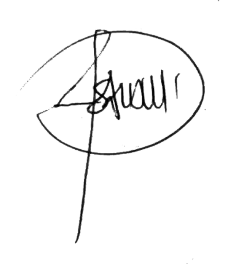 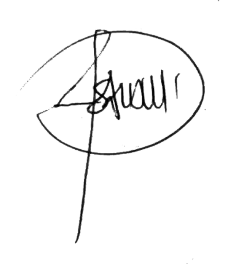 